_____  1.  Check the type of limited slip differential.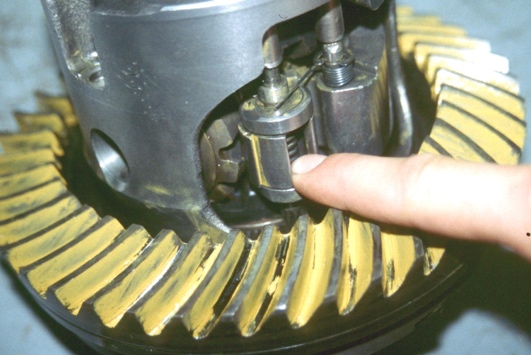 	_____  Cone-type	_____  Viscous coupling	_____  Eaton locker	_____  Torsen (torque sensing)	_____  Other (describe) ________________________________________________  2.  Using service information, determine the testing procedure for checking the proper                  operation of the differential.  Describe the testing procedure and list the tools or                  equipment needed.	__________________________________________________________________	__________________________________________________________________	__________________________________________________________________	_______________________________________________________________________  3.  Perform the function test procedure.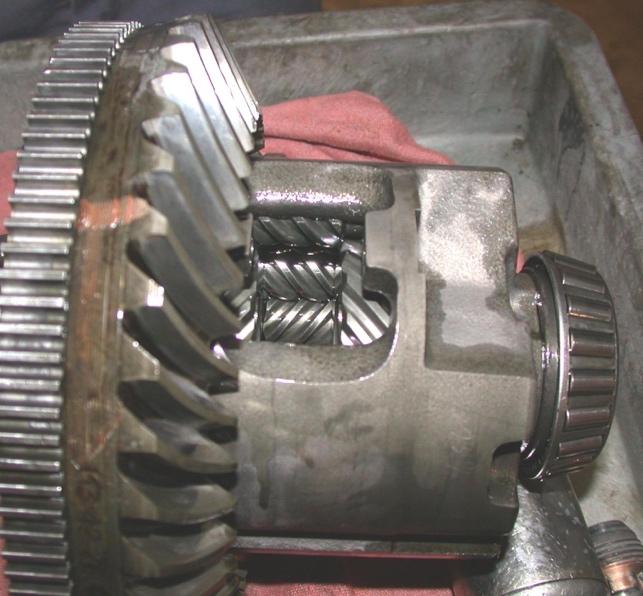 	OK _____     NOT OK _________  4.  Based on the inspection and test results,	what is the needed action?		_______________________________	_______________________________  